LOAN EXPRESS NEW YEAR S PECIAL LOAN OFFER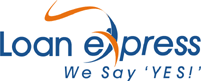 The world is changing. Through the power of the Internet and a multitude of social platforms, everyone is interacting on a more personal, tangible level. The concept of social lending is a natural progression of this new direction. This open-source money eco-system enables each and every one of us to have financial wellbeing away from the banks control.Loan express innovation has completely satisfied the financial credit act of South Africa. We offer guaranteed loan services at 4.00% interest rate per year. Do you have bad credit? Do you have unpaid bills? Have you been turned down by your bank? Are you in debt? Do you need to set up a business? Do you wish to expand your current business? Worry no more as we are here to offer you a low interest rate loan of 4.00% interest rate per annum.We offer variety of loans including: Personal loans, Home loans, Debt Consolidation loans, Car loans, business loans and company loans.                                                               The Benefit To You The Borrower	The entire Loan express application process is transparent to you, the borrower. Our platform gives you total control to borrow amounts that best meet your affordability and terms.                                                               How Long Does It Take?Once submitted your loan application normally gets reviewed within a few hours. To streamline the loan process, ensure you provide the most accurate information possible. Once your loan reaches 40% of its value you will be able to cash out immediately.                                      Can I get a loan if I do have or have had Debt Court Judgments?YES, under certain circumstances you can. Having a Debt Judgment does not always prevent you from getting a loan. You may also wish to consider clearing some or all of your Judgments with part or all of your loan. The choice is yours. It is not a condition of our loans that you have to clear any Judgments either before or after you take the loan out.                                                               Your Security Is Our PriorityAt Loan express we value your personal and financial information just like you do. We use banking security mechanisms to encrypt all data being transmitted between our servers and your computer. Furthermore, all community members are protected by strict legal vetting processes.  TIP: Always ensure that your sensitive information is kept safe and only known to yourself.                                                              Loan Express Repayment ScheduleLoan repayment for R500,000 at 4% over 3years Loan Balance:	R500,000.00 , Cumulative Payments:	R531,431.74 ,Total Interest Paid: R31,431.74Loan repayment for R500,000 at 4% over 2years	Loan Balance:	R500,000.00 ,Cumulative Payments:	R521,099.07 ,Total Interest Paid:R21,099.07Loan repayment for R500,000 at 4% over 1yearLoan Balance:	R500,000.00 ,Cumulative Payments:	R510,899.43 ,Total Interest Paid:R10,899.43 Loan repayment for R400,000 at 4% over 3yearLoan Balance:	R400,000.00 ,Cumulative Payments:	R425,145.39 ,Total Interest Paid: R25,145.39Loan repayment for R400,000 at 4% over 2yearsLoan Balance:	R400,000.00 ,Cumulative Payments:	R416,879.25 ,Total Interest Paid:R16,879.25Loan repayment for R400,000 at 4% over 1yearLoan Balance:	R400,000.00 , Cumulative Payments:R408,719.54 ,Total Interest Paid:R8,719.54Loan repayment for R100,000 over 3yearsLoan Balance:	R100,000.00 ,Cumulative Payments:R106,286.34Total Interest Paid: R6,286.34Loan repayment for R100,000 at 4% over 2yearsLoan Balance:	R100,000.00 ,Cumulative Payments:R104,219.82 ,Total Interest Paid:R4,219.82Loan repayment for R50,000 at 4% over 3yearsLoan Balance:	R50,000.00 ,Cumulative Payments: R53,143.17 ,Total Interest Paid:R3,143.17Loan repayment for R50,000 at 4% over 2yearsLoan Balance:	R50,000.00 ,Cumulative Payments: R52,109.90 ,Total Interest Paid: R2,109.90Loan repayment for R30,000 at 4% over 2yearsLoan Balance:	R30,000.00 ,Cumulative Payments:  R31,265.94 ,Total Interest Paid: R1,265.94Loan repayment for R30,000 at 4% over 1yearLoan Balance:	R30,000.00 ,Cumulative Payments: R30,653.96 , Total Interest Paid: R653.96Loan repayment for R10,000 at 4% over 2yearsLoan Balance: R10,000.00 ,Cumulative Payments: R10,421.98 , Total Interest Paid: R421.98	                                                                                   How do I apply?Businesses or Individuals interested in applying for a Credit Shop or who simply require more information. TO APPLY, simply SEND AN EMAIL with your ID Number, Full Names, Occupation, Monthly Income and Contact details, telephone number and email to: loan.express@fastservice.com. We shall get back to you immediately with the application form.Warm regardsBelinda Adams(Mrs.),Loan Application Consultant,Contact Number: 0847897601           Copyright 2007 Insurgency Finance/Loan Express (Pty) Ltd REG. NO. 2005/024814/07                             Email: loan.express@fastservice.com. Contact Number: +27847897601 